AYUNTAMIENTO DE HERRERUELA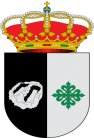 LA RECOGIDA DE REGALOS SE REALIZARÁ EL DÍA 5 DE ENERO DE 11:00H A 14:00H EN EL PABELLÓN MUNICIPAL.SE RUEGA MANTENER Y RESPERTAR LAS NORMAS DE SEGURIDAD DE ACORDE AL COVID-19.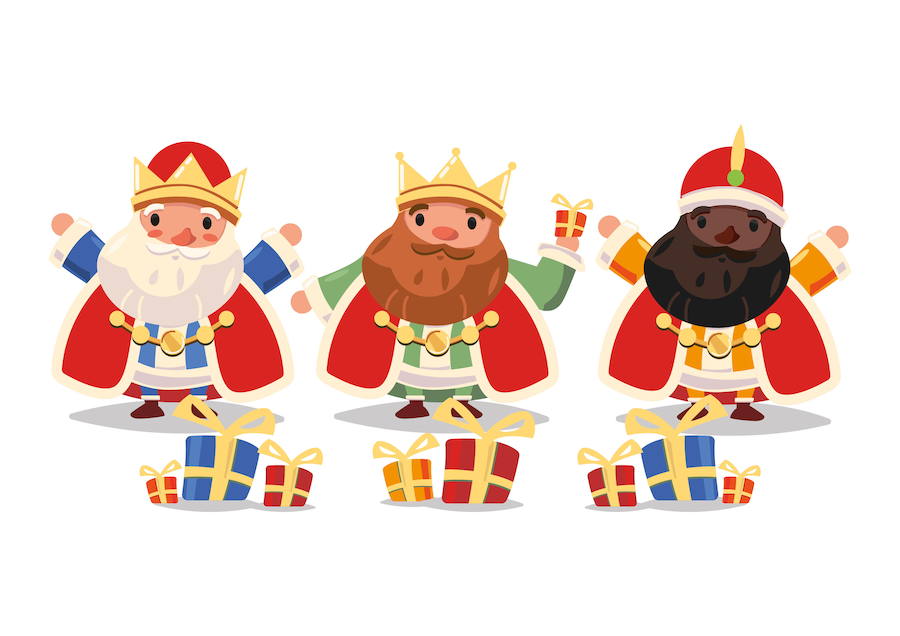 